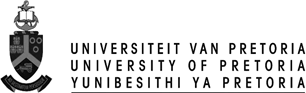 APPLICATION FOR CREDIT OF COURSES (TRANSFER CREDITS)NB:	ORIGINAL PROOF IN RESPECT OF COURSES PASSED ELSEWHERE MUST ACCOMPANY THIS APPLICATION.THIS FORM MUST BE SUBMITTED TO THE STUDENT ADMINISTRATION Mr. Lesiba Mpati lesiba.mpati@up.ac.zaCode(s) for which credit it required      Did you complete the degree for which the above course(s) were needed? YES / NO	………………………………………………                            …………………………..…..Student Signature                                                                  Date …………………………………………….                              …………………………………..Coordinator                                                                           Date……………………………………….                                     .…………………………………..APC – Chairperson Approved/ Not approved                     Date…………………………………………….                              …………………………..Dean Approved/ Not approved                                             DatePROCEDURE: APPLICATION FOR CREDITS FOR COURSES PASSED AT ANOTHER UNIVERSITY/INSTITUTIONAn application to transfer credits on the prescribed application form (see overleaf) must be accompanied by a photocopy of the syllabi of the subjects/modules for which candidates are applying for exemption.It is the applicant’s responsibility to:obtain the relevant content of courses and submit them with the application form, without which the application for exemption will not be considered;personally, submit the application form to the relevant academic Head(s) of Department(s) for written approval on the application form;submit the application form to the relevant faculty’s student administration after it has been approved by the Head of Department(s)/Programme Manager(s).PLEASE NOTE:A transcript of courses passed elsewhere must accompany the application form.Such a transcript must:be an ORIGINAL. Photocopies, whether they are certified or not, are not acceptable. Upon receipt of the original transcript and accompanying photocopies, the University will certify the photocopies and return the originals to the student;be signed. Unsigned computer printouts and other documents are not acceptable;be printed on the official letterhead of the institution issuing the transcript;fully indicate the official names of courses. Transcripts indicating courses by codes only are insufficient.Credits awarded by Head of Departments/Programme Managers only become effective once approval has been granted by the Dean on the reverse side of this document.Last name, Initials, titleStudent numberAcad. .Plan Term20….Acad. yearCode of courseCode of courseCorresponding course passedCorresponding course passedCorresponding course passedYear in which coursewas passed & %Year in which coursewas passed & %Tertiary institution where module (subject) was passedCode of courseCode of courseCorresponding course passedCorresponding course passedCorresponding course passedYear%Tertiary institution where module (subject) was passed